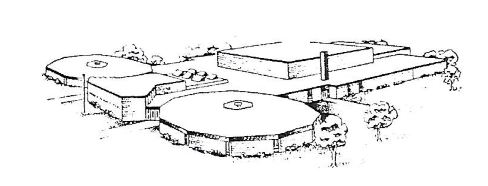 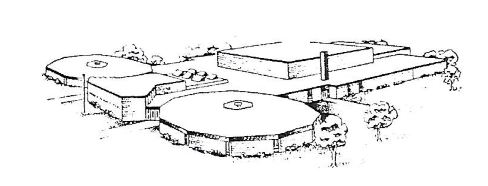 HEALTH & SAFETYSMART RESTART PLAN2021-2022Maddock Public School Board Approved August 6, 2020 Updated September 10, 2020Updated November 11, 2020Updated December 10, 2020Updated June 15, 2021Updated August 26, 2021Updated February 11, 2022As we prepare to start the 2021-2022 school year, the Maddock School is committed to both the physical and mental health of students, parents, and staff.  Currently we are planning on opening our doors for the 2021-22 school year on August 18th.  The following plans are based on the ND Smart Restart Color Coded System and includes what education will look like at all risk levels.  The plans include online learning, hybrid learning, and face to face learning.  The risk level that our school is at will be determined by facts not fear, and the school will use consultation with the Public Health in determining our risk level. Given below is the ND Smart Restart Odometer: 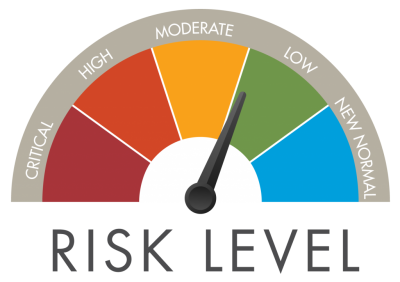 Red/Orange (Critical/High):   Schools should remain closed for in person instruction.  All instruction must continue via distance learning, whether using digital or non-digital platforms.Yellow (Moderate):	Schools may provide in-person instruction in a hybrid setting after developing a Health and Safety Plan approved by the District’s School Board, with consultation with public health and the plan published on school’s website.  The elements in this phase are for a transition to distance learning because of the possibility of increased community spread.  There is a higher need for social distancing, face coverings, and personal hygiene.  Blue/Green (Low/New Normal):   Schools may provide in-person instruction after developing a Health and Safety Plan approved by the District’s School Board, with consultation with public health and the plan published on school’s website.The purpose of this Reopening Plan is to maximize in-person learning opportunities.  Maddock Public School has created a plan that allows us to respond quickly to changing local, regional, state and national conditions.  As conditions change, we may be forced to change how we provide instruction during the school year.  Maddock Public School’s Reopening Plan outlines what students, staff and parents can expect under different conditions within in our local area.Phase 1: Maddock Public School will reopen with all students attending school fulltime and schools implementing reasonable procedures in accordance with health guidance.  Phase 2:  Maddock Public School will move to a hybrid/shortened schedule.  Students would attend school face to face Monday through Thursday at regular hours.  Friday would be learning at home.  Staff would utilize Friday for deep cleaning, lesson planning, training, interventions and professional development.  Phase 3:  Maddock Public School will continue in a hybrid schedule.  Students in 7-12 would begin remote learning Monday through Friday.  Students in preschool-6 would continue face to face instruction Monday through Thursday from 8:20-3:20. Friday would be remote learning.Phase 4:  Maddock Public School will close the school except for essential personnel and remote learning would begin for all students.Maddock Public School’s Reopening Plan includes recommendations from health officials and reasonable procedures to reduce risks and minimize the spread of COVID-19.  To accomplish our goal of reopening the school, it is imperative all students, staff and parents do their part by following health department guidance whether they are at school or out in the community.  Everyone will also need to monitor their health and stay home if they are feeling sick or showing symptoms of COVID-19.Maddock Public School’s Reopening Plan was created with input from stakeholders including parents, staff, and local Public Health.  It includes feedback from survey responses.  The plan is a living document and will be updated in accordance with new guidance from the Governor’s office, the State Department of Public Instructions, the ND High School Activities Association and local Public Health.COVID-19 Coordinator:  Maddock Public School’s COVID-19 Coordinator will be the principal.  If the coordinator cannot be reached, the superintendent will be the secondary contact.Maddock Public School’s Focus Everyday:Provide a rigorous, comprehensive education for all students while promoting equity and accessibility to learning for all students.  Respect health guidance from the Centers for Disease Control and local/state health officials and adopt reasonable practices we can control to reduce risks and minimize spread.Be flexible, empathetic and ready to respond quickly to support families, staff, and students as conditions change including providing necessary tools for learning at home.Clearly communicate shared expectations for students, staff and parents.Ensure every student has the tools needed for learning at home.Phase 1Maddock Public School will reopen for face to face instruction but will incorporate health guidance and protocols to try and mitigate risks and limit the spread of COVID-19.  Here’s what to expect:Phase 2Here’s what to expect:Phase 3Based on guidance from the Governor’s office, the State Department of Public Instructions and local Public Health, Maddock Public School may decide to shift to a hybrid schedule where students in preschool through 6th grade would attend Monday through Thursday and learn at home on Friday.  Students in 7th grade to 12th grade would learn at home every day.  Here’s what to expect:Phase 4In extreme conditions, Maddock Public School will close schools except for essential personnel and shift to remote learning for all students. Here’s what to expect:Health and Safety Guidance Best Intentions Despite taking every reasonable precaution, there is no guarantee that our school will be without risk as it relates to COVID-19. In certain situations, social distancing is not possible in a school setting. Our actions, as outlined in this plan, will not prevent any student or staff member from being in contact with the virus.  Protect Yourself and Others Wash your hands often Wash with soap and water for at least 20 seconds especially after blowing your nose, coughing, or sneezing. If soap and water are not available, use hand sanitizer that contains at least 60% alcohol. Avoid touching your eyes, nose, and mouth with unwashed hands. Students are encouraged to wash their hands often throughout the day. Avoid close contact Keep social distance from others especially important for people who are at a higher risk of getting sick. Alternate or modified schedules, adjustments to use of common areas, use of outdoor spaces and other actions that increase physical separation may be considered.  The sharing of instructional materials should be limited as much as possible and disinfected between users. Physical separation on busing, one student per seat, will be recommended but cannot be guaranteed.  Visitors, parents, and guardians will have limited access into the building unless an emergency or with permission.  Cover coughs and sneezes Always cover your mouth and nose with a tissue when you cough or sneeze or use the inside of your elbow. Throw tissues away and wash hands or use hand sanitizer to prevent spread. Clean and disinfect School staff should clean and disinfect frequently touched surfaces daily.  Classrooms will be cleaned nightly by custodial staff. Cover your mouth and nose with a cloth face cover when around others. Masks will be recommended in the Green phase and required in the Yellow Phase or when social distancing is not possible.Monitor your health daily Be alert for symptoms. Watch for a fever, cough, or shortness of breath.  Parents are asked to screen their children each day before sending them to school.  Staff and students who are sick should stay home. Temperatures of students or staff will be taken at the school in the morning and half way through the day.  Students will be isolated and their guardians contacted if they are running a temperature.  Health & Safety Protocols Identifying Students & Staff at Higher RiskBack to School and enrollment processes will include questions asking families to identify if their child is at-risk, based on a health professionals’ diagnosis. The business manager will inquire of all employees if they are at-risk, based on a health professionals’ diagnosis. The business manager will work in partnership with the building principal/director and the employee to coordinate adjustments to the work schedule or workplace. When the NDDoH or our local public health inform the district of a student or staff member that is COVID-19 positive that information will be passed on to HR and the principal/director as allowable within district policy and law. If a student or staff member becomes sick at school (or school event).StudentDirect/escort the child to the office.The child shall be provided a facial covering if the child does not have one and isolated in the building sick room. With parental approval, student may be given a rapid test to determine if they are positive for COVID-19.Parent/guardian will be contacted to pick up their child if test is positive or if they are too sick to remain at school.StaffInform your supervisor immediately.Take a rapid test to determine if illness is caused by COVID-19.Leave the building grounds and consult with a health care provider. Maddock Public School will continue rapid testing close contacts, however, with the uncertain availability of tests, the frequency of testing may be adjusted. Positive Cases:Staff/Students who test positive for COVID-19 will be required to isolate for 5 days, or until there are no longer symptoms, whichever is longer. Once symptoms have subsided, students/staff have the following options:Return to school and wear a mask for 5 additional days, ORRemain quarantined for 5 additional daysClose Contacts:Students or staff members that have been identified as a close contact have the following options: • Quarantine for 10 days and return to school after day 10 if symptom free (CDC recommendation) • Get tested by a trained member of our school with a BinaxNOW test every other day for seven days. As long as the tests are negative, the student or staff member can continue in-person learning and participating in extra-curricular activities. Students or staff that have been identified as household contact have the following options: • Quarantine for 10 days during the infectious family member’s isolation and an additional 10 days after the family member that tested positive is no longer contagious (CDC recommendation). • Quarantine for the duration of the infectious family member and then return to school with a negative COVID test result taken after the family member is no longer infectious (10 days). • If able to isolate in the home from the infectious family member, they can continue in-person learning and participating in extra-curricular activities as long as they: o Remain asymptomatic o Get tested by a trained member of our school with a BinaxNOW test every day for 10 days. As long as tests are negative, the student or staff member can continue in-person learning and participating in extracurricular activities.Academics: Full-time distance learning is NOT an option. North Dakota Department of Public Instruction has discontinued this practice unless schools set up a virtual academy which MPS is not doing. All learning will be in-person at MPS. The exception to this is short-term during required isolation.Students in grades 7-12 who have tested positive for COVID-19 are expected to log into their classes from home for the duration of their isolation. Virtual attendance will not be counted against students in their overall absence total. Elementary students who have tested positive will be given their homework to be completed according to the school homework policy, with final considerations decided by the classroom teacher. STAFF/STUDENT HEALTH CHECK BEFORE SCHOOL!Parents are asked to review this daily health checklist by answering these questions before sending their child to school. (Parents do not need to send the questionnaire to school) Has your child had close contact with a confirmed case of COVID-19 in the past 14 days? Yes____ No____  (If yes, please contact the school)Does your child have a new or worsening shortness of breath? Yes____ No____ Does your child have new or worsening cough? Yes____ No____ Does your child have a fever of 100.4 or greater? Yes____ No____ Does your child have chills? Yes____ No____ Does your child have a sore throat? Yes____ No____ Does your child have a new loss of taste or smell? Yes____ No____ If YES to any of the questions, STOP! Do not send your child to school. Contact your healthcare provider. Contact your child’s school to inform them of your child’s absence.  If you are able to answer NO to all questions, go to school.  Phase4321SchoolFully Online7th -12th Grade OnlinePreschool – 6th Grade Face to FaceSchool as normal with additional safety routinesSchool as normal Food ServiceAll meals available for pickup/deliveryIn school breakfast and lunch available and for pickup/deliveryIn school breakfast and lunch available and for pickup (delivery Friday)In school breakfast and lunch availableCleaningMinimal: building emptyRoutine cleaning with extra disinfection of high touch/use areas especially in used areas by students in the building.  Deep clean on Friday.Routine cleaning with extra disinfection of high touch/use areas.  Routine cleaning with extra disinfection of high touch/use areas.Districtwide Safety Practices:Social distancing where possible and reasonable.Visitors are reccommended to wear masks and to social distance while in the building.  All visitors must sign in at the office or the kitchen.Masks are recommended, but not required. Buildings routinely cleaned and disinfected according to CDC guidelines.  Special focus on high traffic areas.Handwashing integrated throughout the day.Hand sanitizer available throughout the building.Social distancing on school buses will be difficult so we encourage parents to consider alternate transportation to school such as having children walk or bike or carpool.  Limited use of shared materials and supplies.  Disinfected between users if shared materials is needed.Desks arranged to allow for cohort groups and social distancing where possible and reasonable.  Students will have assigned seating.Sneeze guards and other protective measures may be implemented in the office, lunch room and potentially other areas of the school.Some school events, assemblies and gatherings may be changed or cancelled to limit large gatherings.Access to campus may be limited with new protocols for volunteers/visitors to campus.Parents must enter the school through the main doors and check in at the office.Lunch times will be spread out to reduce the number of students in the cafeteria and allow for social distancing.  Cafeteria will be cleaned and disinfected between groups.Districtwide Safety Practices:Social distancing where possible and reasonable.Visitors are required to wear masks and to social distance while in the building.  All visitors must sign in at the office or the kitchen.There will be breaks from masks.Buildings routinely cleaned and disinfected according to CDC guidelines.  Special focus on high traffic areas.Handwashing integrated throughout the day.Hand sanitizer available throughout the building.Social distancing on school buses will be difficult so we encourage parents to consider alternate transportation to school such as having children walk or bike or carpool.  Limited use of shared materials and supplies.  Disinfected between users if shared materials is needed.Desks arranged to allow for cohort groups and social distancing where possible and reasonable.  Students will have assigned seating.Sneeze guards and other protective measures may be implemented in the office, lunch room and potentially other areas of the school.Some school events, assemblies and gatherings may be changed or cancelled to limit large gatherings.Access to campus may be limited with new protocols for volunteers/visitors to campus.Parents must enter the school through the main doors and check in at the office.Lunch times will be spread out to reduce the number of students in the cafeteria and allow for social distancing.  Cafeteria will be cleaned and disinfected between groups.Districtwide Safety Practices:Social distancing where possible and reasonable.Visitors are limited and are required to wear masks and to social distance while in the building.  All visitors must sign in at the office or the kitchen.Masks or cloth facial coverings will be required on the bus, common areas, during cooking or working with food, in the computer lab, and when social distancing is not possible.  There will be breaks from masks such as when in some classrooms, when outdoors, and when able to social distance.Buildings routinely cleaned and disinfected according to CDC guidelines.  Special focus on high traffic areas.Handwashing integrated throughout the day.Hand sanitizer available throughout the building.Social distancing on school buses will be difficult so we encourage parents to consider alternate transportation to school such as having children walk or bike or carpool.  Limited use of shared materials and supplies.  Disinfected between users if shared materials is needed.Desks arranged to allow for cohort groups and social distancing where possible and reasonable.  Students will have assigned seating.Sneeze guards and other protective measures may be implemented in the office, lunch room and potentially other areas of the school.Some school events, assemblies and gatherings may be changed or cancelled to limit large gatherings.Access to campus may be limited with new protocols for volunteers/visitors to campus.Parents may bring their children to the door but not into the school.Parents must enter the school through the main doors and check in at the office.Lunch times will be spread out to reduce the number of students in the cafeteria and allow for social distancing.  Cafeteria will be cleaned and disinfected between groups.Remote Instruction:Focused, rigorous instruction on key learning essentials in each grade and content area.Traditional grades and accountability.Clear expectations and communication with students and families.Some of the structure of a regular school day with face-to-face online instruction with some flexibility for families.Support and training for parents who need help accessing technology, tools and online curriculum.School Spaces:Closed to the general public except by special appointment.There may be opportunities for in-person small group instruction or intervention.Visitors are not allowed in the building unless essential.  Masks are required.  All visitors must sign in at the office or the kitchen.